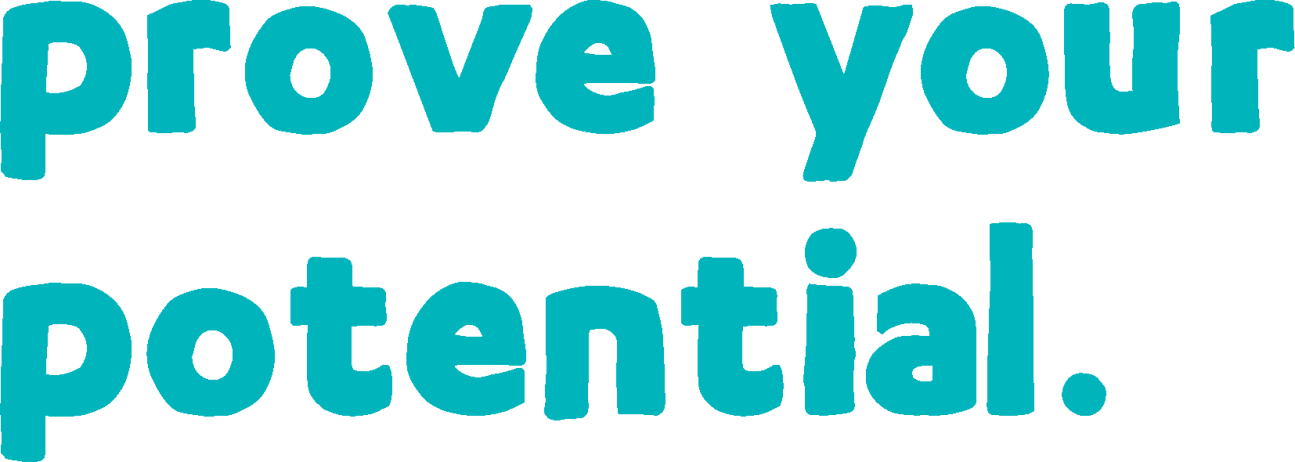 NCFE Level 2 Certificate in Principles of Team Leading (603/3883/0)Statement of authenticityLearner name:		Centre number:		Centre name:		SignaturesLearner:		 Date: 	Tutor/Assessor:		 Date: 	Internal Quality Assurer (IQA)*: 	 Date: 	External Quality Assurer (EQA)*: 	 Date: 	* For completion if part, or all, of the evidence has been sampled by the Internal and/or External Quality Assurer Unit 01 Principles of team leading (F/617/3594)Learning outcome 01You will: understand leadership styles in organisationsYou must:Unit 01 Principles of team leading (F/617/3594) (cont’d)Learning outcome 02You will: understand team dynamicsYou must:Unit 01 Principles of team leading (F/617/3594) (cont’d)Unit 01 Principles of team leading (F/617/3594) (cont’d)Learning outcome 03You will: understand techniques used to manage the work of teamsYou must:Unit 01 Principles of team leading (F/617/3594) (cont’d)Learning outcome 04You will: understand the impact of change management within a teamYou must:Unit 01 Principles of team leading (F/617/3594) (cont’d)Unit 01 Principles of team leading (F/617/3594) (cont’d)Learning outcome 05You will: understand team motivationYou must:Unit 01 Principles of team leading (F/617/3594) (cont’d)Unit 02 Understand business (J/617/3595)Learning outcome 01You will: understand organisational structuresYou must:Unit 02 Understand business (J/617/3595) (cont’d)Unit 02 Understand business (J/617/3595) (cont’d)Learning outcome 02You will: understand the business environmentYou must:Unit 02 Understand business (J/617/3595) (cont’d)Unit 02 Understand business (J/617/3595) (cont’d)Learning outcome 03You will: understand business reporting within an organisationYou must:Unit 03 Understand how to communicate work-related information (L/617/3596)Learning outcome 01You will: understand the principles and techniques of work-related communicationYou must:Unit 03 Understand how to communicate work-related information (L/617/3596) (cont’d)Unit 03 Understand how to communicate work-related information (L/617/3596) (cont’d)Unit 03 Understand how to communicate work-related information (L/617/3596) (cont’d)Learning outcome 02You will: understand how to prepare for meetingsYou must:Unit 03 Understand how to communicate work-related information (L/617/3596) (cont’d)Unit 04 Understand how to manage performance and conflict in the workplace (D/507/5646)Learning outcome 01You will: understand the management of team performanceYou must:Unit 04 Understand how to manage performance and conflict in the workplace (D/507/5646)             (cont’d)Learning outcome 02You will: understand the management of underperformance in the workplaceYou must:Unit 04 Understand how to manage performance and conflict in the workplace (D/507/5646)             (cont’d)Unit 04 Understand how to manage performance and conflict in the workplace (D/507/5646)             (cont’d)Learning outcome 03You will: understand the principles of conflict managementYou must:Unit 04 Understand how to manage performance and conflict in the workplace (D/507/5646)             (cont’d)Unit 05 Understand customers (D/507/5968)Learning outcome 01You will: understand different types of customerYou must:Unit 05 Understand customers (D/507/5968) (cont’d)Unit 05 Understand customers (D/507/5968)Learning outcome 02You will: understand the value of customers and their loyaltyYou must:Unit 05 Understand customers (D/507/5968) (cont’d)Unit 06 Understand how to deliver customer service and resolve problems (F/507/5980)Learning outcome 01You will: understand customer service deliveryYou must:Unit 06 Understand how to deliver customer service and resolve problems (F/507/5980) (cont’d)Unit 06 Understand how to deliver customer service and resolve problems (F/507/5980) (cont’d)Unit 06 Understand how to deliver customer service and resolve problems (F/507/5980) (cont’d)Learning outcome 02You will: understand the relationship between customer service and a brandYou must:Unit 06 Understand how to deliver customer service and resolve problems (F/507/5980) (cont’d)Unit 06 Understand how to deliver customer service and resolve problems (F/507/5980) (cont’d)Learning outcome 03You will: understand the resolution of customer service problemsYou must:Unit 06 Understand how to deliver customer service and resolve problems (F/507/5980) (cont’d)Unit 07 Principles of equality and diversity in the workplace (R/617/3597)Learning outcome 01You will: understand the implications of equality legislationYou must:Unit 07 Principles of equality and diversity in the workplace (R/617/3597) (cont’d)Unit 07 Principles of equality and diversity in the workplace (R/617/3597) (cont’d)Learning outcome 02You will: understand organisational standards and expectations for equality and diversity in the 	  workplaceYou must:Unit 08 Understand how to develop working relationships with colleagues (Y/617/3598)Learning outcome 01You will: understand the principles of effective team workingYou must:Unit 08 Understand how to develop working relationships with colleagues (Y/617/3598) (cont’d)Unit 08 Understand how to develop working relationships with colleagues (Y/617/3598) (cont’d)Learning outcome 02You will: understand how to develop working relationships with other teams and departmentsYou must:Unit 08 Understand how to develop working relationships with colleagues (Y/617/3598) (cont’d)Unit 09 Understand health and safety procedures in the workplace (D/617/3599)Learning outcome 01You will: know health and safety procedures in the workplaceYou must:Unit 09 Understand health and safety procedures in the workplace (D/617/3599) (cont’d)Unit 10 Understand how to develop and deliver a presentation (T/507/4339)Learning outcome 01You will: understand how to develop a presentationYou must:Unit 10 Understand how to develop and deliver a presentation (T/507/4339) (cont’d)Unit 10 Understand how to develop and deliver a presentation (T/507/4339)Learning outcome 02You will: understand the principles underpinning the delivery of presentationsYou must:Unit 10 Understand how to develop and deliver a presentation (T/507/4339) (cont’d)Unit 10 Understand how to develop and deliver a presentation (T/507/4339) (cont’d)Unit 11 Introduction to coaching (J/617/3600)Learning outcome 01You will: understand coaching in the workplaceYou must:Unit 11 Introduction to coaching (J/617/3600) (cont’d)Unit 11 Introduction to coaching (J/617/3600) (cont’d)Learning outcome 02You will: understand how to coach individuals in the teamYou must:Unit 11 Introduction to coaching (J/617/3600) (cont’d)Unit 11 Introduction to coaching (J/617/3600) (cont’d)Unit 12 Introduction to mentoring (L/617/3601)Learning outcome 01You will: understand the purpose and benefits of mentoringYou must:Unit 12 Introduction to mentoring (L/617/3601)Unit 12 Introduction to mentoring (L/617/3601) (cont’d)Learning outcome 02You will: understand how a mentoring agreement worksYou must:Unit 12 Introduction to mentoring (L/617/3601) (cont’d)Unit 12 Introduction to mentoring (L/617/3601) (cont’d)Unit 12 Introduction to mentoring (L/617/3601) (cont’d)Learning outcome 03You will: understand the skills and tools required by a mentorYou must:Unit 12 Introduction to mentoring (L/617/3601) (cont’d)Unit 12 Introduction to mentoring (L/617/3601) (cont’d)Unit 13 Understand personal development (R/617/3602)Learning outcome 01You will: understand the role of a team leaderYou must:Unit 13 Understand personal development (R/617/3602) (cont’d)Learning outcome 02You will: understand how to produce a personal development planYou must:Unit 13 Understand personal development (R/617/3602) (cont’d)Unit 13 Understand personal development (R/617/3602) (cont’d)1.1 Describe characteristics of effective leaders1.1 Describe characteristics of effective leadersWhat have you done to show this  Location of evidence (eg hyperlink/portfolio page number)IQA/EQA feedback IQA/EQA feedback 1.2 Describe different leadership styles and their potential impact on team performance1.2 Describe different leadership styles and their potential impact on team performanceWhat have you done to show this  Location of evidence (eg hyperlink/portfolio page number)IQA/EQA feedback IQA/EQA feedback 1.3 Explain the benefits of effective leadership for organisations1.3 Explain the benefits of effective leadership for organisationsWhat have you done to show this  Location of evidence (eg hyperlink/portfolio page number)IQA/EQA feedback IQA/EQA feedback 2.1 Explain the purpose of different types of teams2.1 Explain the purpose of different types of teamsWhat have you done to show this  Location of evidence (eg hyperlink/portfolio page number)IQA/EQA feedback IQA/EQA feedback 2.2 Describe the stages of team development and behaviour2.2 Describe the stages of team development and behaviourWhat have you done to show this  Location of evidence (eg hyperlink/portfolio page number)IQA/EQA feedback IQA/EQA feedback 2.3 Explain the concept of team role theory2.3 Explain the concept of team role theoryWhat have you done to show this  Location of evidence (eg hyperlink/portfolio page number)IQA/EQA feedback IQA/EQA feedback 2.4 Explain how the principle of team role theory is used in team building and leadership2.4 Explain how the principle of team role theory is used in team building and leadershipWhat have you done to show this  Location of evidence (eg hyperlink/portfolio page number)IQA/EQA feedback IQA/EQA feedback 2.5 Explain typical sources of conflict within a team and how they could be managed2.5 Explain typical sources of conflict within a team and how they could be managedWhat have you done to show this  Location of evidence (eg hyperlink/portfolio page number)IQA/EQA feedback IQA/EQA feedback 3.1 Explain the factors to be taken into account when setting targets3.1 Explain the factors to be taken into account when setting targetsWhat have you done to show this  Location of evidence (eg hyperlink/portfolio page number)IQA/EQA feedback IQA/EQA feedback 3.2 Describe a range of techniques to monitor the flow of work of a team3.2 Describe a range of techniques to monitor the flow of work of a teamWhat have you done to show this  Location of evidence (eg hyperlink/portfolio page number)IQA/EQA feedback IQA/EQA feedback 3.3 Describe techniques to identify and solve problems within a team3.3 Describe techniques to identify and solve problems within a teamWhat have you done to show this  Location of evidence (eg hyperlink/portfolio page number)IQA/EQA feedback IQA/EQA feedback 4.1 Describe typical reasons for organisational charge4.1 Describe typical reasons for organisational chargeWhat have you done to show this  Location of evidence (eg hyperlink/portfolio page number)IQA/EQA feedback IQA/EQA feedback 4.2 Explain the importance of accepting change positively4.2 Explain the importance of accepting change positivelyWhat have you done to show this  Location of evidence (eg hyperlink/portfolio page number)IQA/EQA feedback IQA/EQA feedback 4.3 Explain the potential impact on a team of negative responses to change4.3 Explain the potential impact on a team of negative responses to changeWhat have you done to show this  Location of evidence (eg hyperlink/portfolio page number)IQA/EQA feedback IQA/EQA feedback 4.4 Explain how to implement change within a team4.4 Explain how to implement change within a teamWhat have you done to show this  Location of evidence (eg hyperlink/portfolio page number)IQA/EQA feedback IQA/EQA feedback 5.1 Explain the meaning of the term ‘motivation’5.1 Explain the meaning of the term ‘motivation’What have you done to show this  Location of evidence (eg hyperlink/portfolio page number)IQA/EQA feedback IQA/EQA feedback 5.2 Explain factors that affect the level of motivation of team members5.2 Explain factors that affect the level of motivation of team membersWhat have you done to show this  Location of evidence (eg hyperlink/portfolio page number)IQA/EQA feedback IQA/EQA feedback 5.3 Describe techniques that can be used to motivate team members5.3 Describe techniques that can be used to motivate team membersWhat have you done to show this  Location of evidence (eg hyperlink/portfolio page number)IQA/EQA feedback IQA/EQA feedback 5.4 Explain how having motivated staff affects an organisation5.4 Explain how having motivated staff affects an organisationWhat have you done to show this  Location of evidence (eg hyperlink/portfolio page number)IQA/EQA feedback IQA/EQA feedback 2.1 Explain the differences between the private sector, the public sector and the voluntary      sector2.1 Explain the differences between the private sector, the public sector and the voluntary      sectorWhat have you done to show this  Location of evidence (eg hyperlink/portfolio page number)IQA/EQA feedback IQA/EQA feedback 2.2 Explain the features and responsibilities of different business structures2.2 Explain the features and responsibilities of different business structuresWhat have you done to show this  Location of evidence (eg hyperlink/portfolio page number)IQA/EQA feedback IQA/EQA feedback 2.3 Explain the relationship between an organisation’s vision, mission, strategy and objectives2.3 Explain the relationship between an organisation’s vision, mission, strategy and objectivesWhat have you done to show this  Location of evidence (eg hyperlink/portfolio page number)IQA/EQA feedback IQA/EQA feedback 2.1 Describe the internal and external influences on a business2.1 Describe the internal and external influences on a businessWhat have you done to show this  Location of evidence (eg hyperlink/portfolio page number)IQA/EQA feedback IQA/EQA feedback 2.2 Explain the structure and use of a strength, weakness, opportunity and threat (SWOT)       analysis2.2 Explain the structure and use of a strength, weakness, opportunity and threat (SWOT)       analysisWhat have you done to show this  Location of evidence (eg hyperlink/portfolio page number)IQA/EQA feedback IQA/EQA feedback 2.3 Explain why change can be beneficial to business organisations2.3 Explain why change can be beneficial to business organisationsWhat have you done to show this  Location of evidence (eg hyperlink/portfolio page number)IQA/EQA feedback IQA/EQA feedback 3.1 Explain methods of measuring business performance3.1 Explain methods of measuring business performanceWhat have you done to show this  Location of evidence (eg hyperlink/portfolio page number)IQA/EQA feedback IQA/EQA feedback 3.2 Explain the uses of management information and reports3.2 Explain the uses of management information and reportsWhat have you done to show this  Location of evidence (eg hyperlink/portfolio page number)IQA/EQA feedback IQA/EQA feedback 3.3 Explain how personal and team performance data is used to inform management reports3.3 Explain how personal and team performance data is used to inform management reportsWhat have you done to show this  Location of evidence (eg hyperlink/portfolio page number)IQA/EQA feedback IQA/EQA feedback 3.4 Describe a Team Leader’s responsibility for reporting to internal stakeholders3.4 Describe a Team Leader’s responsibility for reporting to internal stakeholdersWhat have you done to show this  Location of evidence (eg hyperlink/portfolio page number)IQA/EQA feedback IQA/EQA feedback Describe communication techniques used to gain and maintain the attention and interestof an audienceDescribe communication techniques used to gain and maintain the attention and interestof an audienceWhat have you done to show this  Location of evidence (eg hyperlink/portfolio page number)IQA/EQA feedback IQA/EQA feedback 1.2 Explain the principles of effective written business communications1.2 Explain the principles of effective written business communicationsWhat have you done to show this  Location of evidence (eg hyperlink/portfolio page number)IQA/EQA feedback IQA/EQA feedback 1.3 Explain the principles of effective verbal communications in a business environment1.3 Explain the principles of effective verbal communications in a business environmentWhat have you done to show this  Location of evidence (eg hyperlink/portfolio page number)IQA/EQA feedback IQA/EQA feedback 1.4 Describe the importance of checking the accuracy and currency of information to be      communicated1.4 Describe the importance of checking the accuracy and currency of information to be      communicatedWhat have you done to show this  Location of evidence (eg hyperlink/portfolio page number)IQA/EQA feedback IQA/EQA feedback 1.5 Describe the importance of explaining to others the level of confidence that can be placed      on the information being communicated1.5 Describe the importance of explaining to others the level of confidence that can be placed      on the information being communicatedWhat have you done to show this  Location of evidence (eg hyperlink/portfolio page number)IQA/EQA feedback IQA/EQA feedback 1.6 Describe the advantages and disadvantages of different methods of communication for      different purposes1.6 Describe the advantages and disadvantages of different methods of communication for      different purposesWhat have you done to show this  Location of evidence (eg hyperlink/portfolio page number)IQA/EQA feedback IQA/EQA feedback 2.1 Explain the structure and purpose of different types of meetings in a business environment2.1 Explain the structure and purpose of different types of meetings in a business environmentWhat have you done to show this  Location of evidence (eg hyperlink/portfolio page number)IQA/EQA feedback IQA/EQA feedback 2.2 Explain how to prepare for different types of meetings2.2 Explain how to prepare for different types of meetingsWhat have you done to show this  Location of evidence (eg hyperlink/portfolio page number)IQA/EQA feedback IQA/EQA feedback 2.3 Explain the importance of having a meeting agenda which addresses objectives2.3 Explain the importance of having a meeting agenda which addresses objectivesWhat have you done to show this  Location of evidence (eg hyperlink/portfolio page number)IQA/EQA feedback IQA/EQA feedback 2.4 Explain the importance of confirming objectives to be achieved during the meeting with the       relevant people2.4 Explain the importance of confirming objectives to be achieved during the meeting with the       relevant peopleWhat have you done to show this  Location of evidence (eg hyperlink/portfolio page number)IQA/EQA feedback IQA/EQA feedback 2.5 Describe your responsibilities when leading or chairing a meeting2.5 Describe your responsibilities when leading or chairing a meetingWhat have you done to show this  Location of evidence (eg hyperlink/portfolio page number)IQA/EQA feedback IQA/EQA feedback 1.1 Explain the use of benchmarks in managing team performance1.1 Explain the use of benchmarks in managing team performanceWhat have you done to show this  Location of evidence (eg hyperlink/portfolio page number)IQA/EQA feedback IQA/EQA feedback 1.2 Explain a range of quality management techniques to manage team performance1.2 Explain a range of quality management techniques to manage team performanceWhat have you done to show this  Location of evidence (eg hyperlink/portfolio page number)IQA/EQA feedback IQA/EQA feedback 1.3 Describe constraints on the ability to amend priorities and plans1.3 Describe constraints on the ability to amend priorities and plansWhat have you done to show this  Location of evidence (eg hyperlink/portfolio page number)IQA/EQA feedback IQA/EQA feedback 2.1 Explain typical organisational policies and procedures on discipline, grievance and      dealing with underperformance2.1 Explain typical organisational policies and procedures on discipline, grievance and      dealing with underperformanceWhat have you done to show this  Location of evidence (eg hyperlink/portfolio page number)IQA/EQA feedback IQA/EQA feedback 2.2 Explain how to identify causes of underperformance2.2 Explain how to identify causes of underperformanceWhat have you done to show this  Location of evidence (eg hyperlink/portfolio page number)IQA/EQA feedback IQA/EQA feedback 2.3 Explain the purpose of making individuals aware of their underperformance clearly but       sensitively2.3 Explain the purpose of making individuals aware of their underperformance clearly but       sensitivelyWhat have you done to show this  Location of evidence (eg hyperlink/portfolio page number)IQA/EQA feedback IQA/EQA feedback 2.4 Explain how to address issues that hamper an individuals’ performance2.4 Explain how to address issues that hamper an individuals’ performanceWhat have you done to show this  Location of evidence (eg hyperlink/portfolio page number)IQA/EQA feedback IQA/EQA feedback 2.5 Explain how to agree a course of action to address underperformance2.5 Explain how to agree a course of action to address underperformanceWhat have you done to show this  Location of evidence (eg hyperlink/portfolio page number)IQA/EQA feedback IQA/EQA feedback 3.1 Evaluate the suitability of different methods of conflict management in different situations3.1 Evaluate the suitability of different methods of conflict management in different situationsWhat have you done to show this  Location of evidence (eg hyperlink/portfolio page number)IQA/EQA feedback IQA/EQA feedback 3.2 Describe the personal skills needed to deal with conflict between other people3.2 Describe the personal skills needed to deal with conflict between other peopleWhat have you done to show this  Location of evidence (eg hyperlink/portfolio page number)IQA/EQA feedback IQA/EQA feedback 3.3 Analyse the potential consequences of unresolved conflict within a team3.3 Analyse the potential consequences of unresolved conflict within a teamWhat have you done to show this  Location of evidence (eg hyperlink/portfolio page number)IQA/EQA feedback IQA/EQA feedback 3.4 Explain the role of external arbitration and conciliation in conflict resolution3.4 Explain the role of external arbitration and conciliation in conflict resolutionWhat have you done to show this  Location of evidence (eg hyperlink/portfolio page number)IQA/EQA feedback IQA/EQA feedback 1.1 Explain the distinctions between internal and external customers1.1 Explain the distinctions between internal and external customersWhat have you done to show this  Location of evidence (eg hyperlink/portfolio page number)IQA/EQA feedback IQA/EQA feedback 1.2 Explain how cultural factors can affect customers’ expectations1.2 Explain how cultural factors can affect customers’ expectationsWhat have you done to show this  Location of evidence (eg hyperlink/portfolio page number)IQA/EQA feedback IQA/EQA feedback 1.3 Describe the characteristics of challenging customers1.3 Describe the characteristics of challenging customersWhat have you done to show this  Location of evidence (eg hyperlink/portfolio page number)IQA/EQA feedback IQA/EQA feedback 1.4 Explain how to identify dissatisfied customers1.4 Explain how to identify dissatisfied customersWhat have you done to show this  Location of evidence (eg hyperlink/portfolio page number)IQA/EQA feedback IQA/EQA feedback 1.5 Describe common techniques for dealing with dissatisfied customers1.5 Describe common techniques for dealing with dissatisfied customersWhat have you done to show this  Location of evidence (eg hyperlink/portfolio page number)IQA/EQA feedback IQA/EQA feedback 2.1 Explain how achievement of the customer service offer contributes to enhancing       customer loyalty2.1 Explain how achievement of the customer service offer contributes to enhancing       customer loyaltyWhat have you done to show this  Location of evidence (eg hyperlink/portfolio page number)IQA/EQA feedback IQA/EQA feedback 2.2 Explain the relationship between customer satisfaction and organisational performance2.2 Explain the relationship between customer satisfaction and organisational performanceWhat have you done to show this  Location of evidence (eg hyperlink/portfolio page number)IQA/EQA feedback IQA/EQA feedback 2.3 Explain how the reputation and image of an organisation affects customers’ perceptions of       Its products and/or services2.3 Explain how the reputation and image of an organisation affects customers’ perceptions of       Its products and/or servicesWhat have you done to show this  Location of evidence (eg hyperlink/portfolio page number)IQA/EQA feedback IQA/EQA feedback 2.4 Explain the potential consequences of customers’ dissatisfaction2.4 Explain the potential consequences of customers’ dissatisfactionWhat have you done to show this  Location of evidence (eg hyperlink/portfolio page number)IQA/EQA feedback IQA/EQA feedback 2.5 Describe different methods of attracting customers and retaining their loyalty2.5 Describe different methods of attracting customers and retaining their loyaltyWhat have you done to show this  Location of evidence (eg hyperlink/portfolio page number)IQA/EQA feedback IQA/EQA feedback 1.1 Explain the relationship between customers’ needs and expectations and customer       satisfaction1.1 Explain the relationship between customers’ needs and expectations and customer       satisfactionWhat have you done to show this  Location of evidence (eg hyperlink/portfolio page number)IQA/EQA feedback IQA/EQA feedback 1.2 Describe the features and benefits of an organisation’s products and/or services1.2 Describe the features and benefits of an organisation’s products and/or servicesWhat have you done to show this  Location of evidence (eg hyperlink/portfolio page number)IQA/EQA feedback IQA/EQA feedback 1.3 Explain the importance of treating customers as individuals1.3 Explain the importance of treating customers as individualsWhat have you done to show this  Location of evidence (eg hyperlink/portfolio page number)IQA/EQA feedback IQA/EQA feedback 1.4 Explain the importance of balancing promises made to customers with the needs of an      organisation1.4 Explain the importance of balancing promises made to customers with the needs of an      organisationWhat have you done to show this  Location of evidence (eg hyperlink/portfolio page number)IQA/EQA feedback IQA/EQA feedback 1.5 Explain when, and to whom, to escalate problems1.5 Explain when, and to whom, to escalate problemsWhat have you done to show this  Location of evidence (eg hyperlink/portfolio page number)IQA/EQA feedback IQA/EQA feedback 1.6 Describe methods of measuring their own effectiveness in the delivery of customer service1.6 Describe methods of measuring their own effectiveness in the delivery of customer serviceWhat have you done to show this  Location of evidence (eg hyperlink/portfolio page number)IQA/EQA feedback IQA/EQA feedback 2.1 Explain the importance of a brand to an organisation2.1 Explain the importance of a brand to an organisationWhat have you done to show this  Location of evidence (eg hyperlink/portfolio page number)IQA/EQA feedback IQA/EQA feedback 2.2 Explain how a brand affects an organisation’s customer service offer2.2 Explain how a brand affects an organisation’s customer service offerWhat have you done to show this  Location of evidence (eg hyperlink/portfolio page number)IQA/EQA feedback IQA/EQA feedback 2.3 Explain the importance of using customer service language that supports a brand promise2.3 Explain the importance of using customer service language that supports a brand promiseWhat have you done to show this  Location of evidence (eg hyperlink/portfolio page number)IQA/EQA feedback IQA/EQA feedback 2.4 Identify their own role in ensuring that a brand promise is delivered2.4 Identify their own role in ensuring that a brand promise is deliveredWhat have you done to show this  Location of evidence (eg hyperlink/portfolio page number)IQA/EQA feedback IQA/EQA feedback 3.1 Describe an organisation’s customer service and complaints procedures3.1 Describe an organisation’s customer service and complaints proceduresWhat have you done to show this  Location of evidence (eg hyperlink/portfolio page number)IQA/EQA feedback IQA/EQA feedback 3.2 Describe techniques to identify customer service problems and their causes3.2 Describe techniques to identify customer service problems and their causesWhat have you done to show this  Location of evidence (eg hyperlink/portfolio page number)IQA/EQA feedback IQA/EQA feedback 3.3 Describe techniques to deal with situations where customers become agitated or angry3.3 Describe techniques to deal with situations where customers become agitated or angryWhat have you done to show this  Location of evidence (eg hyperlink/portfolio page number)IQA/EQA feedback IQA/EQA feedback 3.4 Explain the limits of their own authority for resolving customers’ problems and making       promises3.4 Explain the limits of their own authority for resolving customers’ problems and making       promisesWhat have you done to show this  Location of evidence (eg hyperlink/portfolio page number)IQA/EQA feedback IQA/EQA feedback 3.5 Explain the purpose of encouraging customers to provide feedback3.5 Explain the purpose of encouraging customers to provide feedbackWhat have you done to show this  Location of evidence (eg hyperlink/portfolio page number)IQA/EQA feedback IQA/EQA feedback 3.6 Describe methods used to encourage customers to provide feedback3.6 Describe methods used to encourage customers to provide feedbackWhat have you done to show this  Location of evidence (eg hyperlink/portfolio page number)IQA/EQA feedback IQA/EQA feedback 1.1 Define the concept of ‘equality and diversity’1.1 Define the concept of ‘equality and diversity’What have you done to show this  Location of evidence (eg hyperlink/portfolio page number)IQA/EQA feedback IQA/EQA feedback 1.2 Describe the legal requirements for equality of opportunity1.2 Describe the legal requirements for equality of opportunityWhat have you done to show this  Location of evidence (eg hyperlink/portfolio page number)IQA/EQA feedback IQA/EQA feedback 1.3 Describe the role and powers of organisations responsible for equality1.3 Describe the role and powers of organisations responsible for equalityWhat have you done to show this  Location of evidence (eg hyperlink/portfolio page number)IQA/EQA feedback IQA/EQA feedback 1.4 Explain the benefits of equal opportunities and diversity1.4 Explain the benefits of equal opportunities and diversityWhat have you done to show this  Location of evidence (eg hyperlink/portfolio page number)IQA/EQA feedback IQA/EQA feedback 1.5 Explain the potential consequences for an organisation failing to comply with equality      legislation1.5 Explain the potential consequences for an organisation failing to comply with equality      legislationWhat have you done to show this  Location of evidence (eg hyperlink/portfolio page number)IQA/EQA feedback IQA/EQA feedback 2.1 Explain how organisational policies on equality and diversity translate into day-to-day       activity in the workplace2.1 Explain how organisational policies on equality and diversity translate into day-to-day       activity in the workplaceWhat have you done to show this  Location of evidence (eg hyperlink/portfolio page number)IQA/EQA feedback IQA/EQA feedback 2.2 Describe their own responsibilities for equality and diversity in the workplace2.2 Describe their own responsibilities for equality and diversity in the workplaceWhat have you done to show this  Location of evidence (eg hyperlink/portfolio page number)IQA/EQA feedback IQA/EQA feedback 2.3 Describe behaviours that support equality, diversity and inclusion in the workplace2.3 Describe behaviours that support equality, diversity and inclusion in the workplaceWhat have you done to show this  Location of evidence (eg hyperlink/portfolio page number)IQA/EQA feedback IQA/EQA feedback 1.1 Outline the benefits of effective team working1.1 Outline the benefits of effective team workingWhat have you done to show this  Location of evidence (eg hyperlink/portfolio page number)IQA/EQA feedback IQA/EQA feedback 1.2 Describe how to give feedback constructively1.2 Describe how to give feedback constructivelyWhat have you done to show this  Location of evidence (eg hyperlink/portfolio page number)IQA/EQA feedback IQA/EQA feedback 1.3 Explain conflict management techniques that may be used to resolve team conflicts1.3 Explain conflict management techniques that may be used to resolve team conflictsWhat have you done to show this  Location of evidence (eg hyperlink/portfolio page number)IQA/EQA feedback IQA/EQA feedback Explain the importance of giving team members the opportunity to discuss work progressand any issues arisingExplain the importance of giving team members the opportunity to discuss work progressand any issues arisingWhat have you done to show this  Location of evidence (eg hyperlink/portfolio page number)IQA/EQA feedback IQA/EQA feedback Explain the importance of warning colleagues of problems and changes that may affectthemExplain the importance of warning colleagues of problems and changes that may affectthemWhat have you done to show this  Location of evidence (eg hyperlink/portfolio page number)IQA/EQA feedback IQA/EQA feedback 2.1 Explain the need to develop working relationships with other teams2.1 Explain the need to develop working relationships with other teamsWhat have you done to show this  Location of evidence (eg hyperlink/portfolio page number)IQA/EQA feedback IQA/EQA feedback 2.2 Identify the benefits of developing working relationships with other teams and       departments2.2 Identify the benefits of developing working relationships with other teams and       departmentsWhat have you done to show this  Location of evidence (eg hyperlink/portfolio page number)IQA/EQA feedback IQA/EQA feedback 2.3 Describe ways in which working relationships with other teams and departments can be      developed2.3 Describe ways in which working relationships with other teams and departments can be      developedWhat have you done to show this  Location of evidence (eg hyperlink/portfolio page number)IQA/EQA feedback IQA/EQA feedback 2.4 Explain the potential impact of ineffective working relationships with other teams and      departments2.4 Explain the potential impact of ineffective working relationships with other teams and      departmentsWhat have you done to show this  Location of evidence (eg hyperlink/portfolio page number)IQA/EQA feedback IQA/EQA feedback Define the main responsibilities for health and safety in the workplace for the following:employersemployeesDefine the main responsibilities for health and safety in the workplace for the following:employersemployeesWhat have you done to show this  Location of evidence (eg hyperlink/portfolio page number)IQA/EQA feedback IQA/EQA feedback 1.2 Describe their own responsibilities for health and safety in the workplace1.2 Describe their own responsibilities for health and safety in the workplaceWhat have you done to show this  Location of evidence (eg hyperlink/portfolio page number)IQA/EQA feedback IQA/EQA feedback 1.3 Describe 2 health and safety laws affecting the workplace1.3 Describe 2 health and safety laws affecting the workplaceWhat have you done to show this  Location of evidence (eg hyperlink/portfolio page number)IQA/EQA feedback IQA/EQA feedback 1.4 Define the importance of following health and safety procedures in the workplace1.4 Define the importance of following health and safety procedures in the workplaceWhat have you done to show this  Location of evidence (eg hyperlink/portfolio page number)IQA/EQA feedback IQA/EQA feedback 1.5 Define the types of information or support available in relation to a specified aspect of      health and safety in the workplace1.5 Define the types of information or support available in relation to a specified aspect of      health and safety in the workplaceWhat have you done to show this  Location of evidence (eg hyperlink/portfolio page number)IQA/EQA feedback IQA/EQA feedback 1.1 Explain best practice in developing presentations1.1 Explain best practice in developing presentationsWhat have you done to show this  Location of evidence (eg hyperlink/portfolio page number)IQA/EQA feedback IQA/EQA feedback 1.2 Explain who needs to be consulted on the development of a presentation1.2 Explain who needs to be consulted on the development of a presentationWhat have you done to show this  Location of evidence (eg hyperlink/portfolio page number)IQA/EQA feedback IQA/EQA feedback 1.3 Explain the factors to be taken into account in developing a presentation1.3 Explain the factors to be taken into account in developing a presentationWhat have you done to show this  Location of evidence (eg hyperlink/portfolio page number)IQA/EQA feedback IQA/EQA feedback 1.4 Analyse the advantages and limitations of different communication media1.4 Analyse the advantages and limitations of different communication mediaWhat have you done to show this  Location of evidence (eg hyperlink/portfolio page number)IQA/EQA feedback IQA/EQA feedback 2.1 Analyse the advantages and limitations of different methods of, and media for, making      presentations2.1 Analyse the advantages and limitations of different methods of, and media for, making      presentationsWhat have you done to show this  Location of evidence (eg hyperlink/portfolio page number)IQA/EQA feedback IQA/EQA feedback 2.2 Explain how the type and size of the audience affects the delivery of a presentation2.2 Explain how the type and size of the audience affects the delivery of a presentationWhat have you done to show this  Location of evidence (eg hyperlink/portfolio page number)IQA/EQA feedback IQA/EQA feedback 2.3 Explain the factors to be taken into account in developing contingency plans when      delivering presentations2.3 Explain the factors to be taken into account in developing contingency plans when      delivering presentationsWhat have you done to show this  Location of evidence (eg hyperlink/portfolio page number)IQA/EQA feedback IQA/EQA feedback 2.4 Explain voice projection and timing techniques when delivering presentations2.4 Explain voice projection and timing techniques when delivering presentationsWhat have you done to show this  Location of evidence (eg hyperlink/portfolio page number)IQA/EQA feedback IQA/EQA feedback 2.5 Explain the factors to be taken into account in responding to questions from an      audience2.5 Explain the factors to be taken into account in responding to questions from an      audienceWhat have you done to show this  Location of evidence (eg hyperlink/portfolio page number)IQA/EQA feedback IQA/EQA feedback 2.6 Explain different methods for evaluating the effectiveness of a presentation2.6 Explain different methods for evaluating the effectiveness of a presentationWhat have you done to show this  Location of evidence (eg hyperlink/portfolio page number)IQA/EQA feedback IQA/EQA feedback 1.1 Describe what coaching is1.1 Describe what coaching isWhat have you done to show this  Location of evidence (eg hyperlink/portfolio page number)IQA/EQA feedback IQA/EQA feedback 1.2 Identify how coaching can be used in the context of the workplace1.2 Identify how coaching can be used in the context of the workplaceWhat have you done to show this  Location of evidence (eg hyperlink/portfolio page number)IQA/EQA feedback IQA/EQA feedback 1.3 Identify the benefits of coaching for the:organisationmanagerteamindividual.1.3 Identify the benefits of coaching for the:organisationmanagerteamindividual.What have you done to show this  Location of evidence (eg hyperlink/portfolio page number)IQA/EQA feedback IQA/EQA feedback 2.1 Describe a coaching model that could be used to support effective coaching in the       workplace 2.1 Describe a coaching model that could be used to support effective coaching in the       workplace What have you done to show this  Location of evidence (eg hyperlink/portfolio page number)IQA/EQA feedback IQA/EQA feedback 2.2 Identify barriers to coaching in the workplace and describe ways to overcome them2.2 Identify barriers to coaching in the workplace and describe ways to overcome themWhat have you done to show this  Location of evidence (eg hyperlink/portfolio page number)IQA/EQA feedback IQA/EQA feedback 2.3 Explain the use of learning styles in coaching 2.3 Explain the use of learning styles in coaching What have you done to show this  Location of evidence (eg hyperlink/portfolio page number)IQA/EQA feedback IQA/EQA feedback 2.4 Identify the key elements of a coaching plan2.4 Identify the key elements of a coaching planWhat have you done to show this  Location of evidence (eg hyperlink/portfolio page number)IQA/EQA feedback IQA/EQA feedback 2.5 Identify the importance of setting goals and targets2.5 Identify the importance of setting goals and targetsWhat have you done to show this  Location of evidence (eg hyperlink/portfolio page number)IQA/EQA feedback IQA/EQA feedback 2.6 Explain the importance of constructive feedback in the coaching relationship2.6 Explain the importance of constructive feedback in the coaching relationshipWhat have you done to show this  Location of evidence (eg hyperlink/portfolio page number)IQA/EQA feedback IQA/EQA feedback 2.7 Explain the importance of maintaining records of coaching2.7 Explain the importance of maintaining records of coachingWhat have you done to show this  Location of evidence (eg hyperlink/portfolio page number)IQA/EQA feedback IQA/EQA feedback 1.1 Explain what mentoring is 1.1 Explain what mentoring is What have you done to show this  Location of evidence (eg hyperlink/portfolio page number)IQA/EQA feedback IQA/EQA feedback 1.2 Describe the role of a mentor1.2 Describe the role of a mentorWhat have you done to show this  Location of evidence (eg hyperlink/portfolio page number)IQA/EQA feedback IQA/EQA feedback 1.3 Identify different types of mentoring1.3 Identify different types of mentoringWhat have you done to show this  Location of evidence (eg hyperlink/portfolio page number)IQA/EQA feedback IQA/EQA feedback 1.4 Provide examples of where mentoring can be used1.4 Provide examples of where mentoring can be usedWhat have you done to show this  Location of evidence (eg hyperlink/portfolio page number)IQA/EQA feedback IQA/EQA feedback 1.5 Describe the benefits of mentoring for the:organisationmentormentee.1.5 Describe the benefits of mentoring for the:organisationmentormentee.What have you done to show this  Location of evidence (eg hyperlink/portfolio page number)IQA/EQA feedback IQA/EQA feedback 2.1 Describe what is meant by a mentoring agreement 2.1 Describe what is meant by a mentoring agreement What have you done to show this  Location of evidence (eg hyperlink/portfolio page number)IQA/EQA feedback IQA/EQA feedback 2.2 Compare informal and formal agreements2.2 Compare informal and formal agreementsWhat have you done to show this  Location of evidence (eg hyperlink/portfolio page number)IQA/EQA feedback IQA/EQA feedback 2.3 Identify the importance of making an agreement2.3 Identify the importance of making an agreementWhat have you done to show this  Location of evidence (eg hyperlink/portfolio page number)IQA/EQA feedback IQA/EQA feedback 2.4 Describe what an agreement should cover2.4 Describe what an agreement should coverWhat have you done to show this  Location of evidence (eg hyperlink/portfolio page number)IQA/EQA feedback IQA/EQA feedback 2.5 Explain why a mentor should set goals for the mentee2.5 Explain why a mentor should set goals for the menteeWhat have you done to show this  Location of evidence (eg hyperlink/portfolio page number)IQA/EQA feedback IQA/EQA feedback 2.6 Identify the importance of mutual trust and respect between the mentor and mentee2.6 Identify the importance of mutual trust and respect between the mentor and menteeWhat have you done to show this  Location of evidence (eg hyperlink/portfolio page number)IQA/EQA feedback IQA/EQA feedback 2.7 Provide examples of when an agreement should come to an end2.7 Provide examples of when an agreement should come to an endWhat have you done to show this  Location of evidence (eg hyperlink/portfolio page number)IQA/EQA feedback IQA/EQA feedback 3.1 Describe why good communication is essential to the role of a mentor3.1 Describe why good communication is essential to the role of a mentorWhat have you done to show this  Location of evidence (eg hyperlink/portfolio page number)IQA/EQA feedback IQA/EQA feedback 3.2 Explain why a mentor must have good listening skills3.2 Explain why a mentor must have good listening skillsWhat have you done to show this  Location of evidence (eg hyperlink/portfolio page number)IQA/EQA feedback IQA/EQA feedback 3.3 Identify types of question that can be used in the mentoring process3.3 Identify types of question that can be used in the mentoring processWhat have you done to show this  Location of evidence (eg hyperlink/portfolio page number)IQA/EQA feedback IQA/EQA feedback 3.4 Describe how a mentor can provide feedback to a mentee3.4 Describe how a mentor can provide feedback to a menteeWhat have you done to show this  Location of evidence (eg hyperlink/portfolio page number)IQA/EQA feedback IQA/EQA feedback 3.5 Explain the importance of facilitating a mentee’s access to the information, people and       resources they require for their development3.5 Explain the importance of facilitating a mentee’s access to the information, people and       resources they require for their developmentWhat have you done to show this  Location of evidence (eg hyperlink/portfolio page number)IQA/EQA feedback IQA/EQA feedback 3.6 Identify the importance of reflection during the mentoring process3.6 Identify the importance of reflection during the mentoring processWhat have you done to show this  Location of evidence (eg hyperlink/portfolio page number)IQA/EQA feedback IQA/EQA feedback 3.7 Identify how to help individuals take responsibility for their own development following      mentoring 3.7 Identify how to help individuals take responsibility for their own development following      mentoring What have you done to show this  Location of evidence (eg hyperlink/portfolio page number)IQA/EQA feedback IQA/EQA feedback 1.1 Describe the role of a team leader1.1 Describe the role of a team leaderWhat have you done to show this  Location of evidence (eg hyperlink/portfolio page number)IQA/EQA feedback IQA/EQA feedback 1.2 Explain the knowledge and skills required to carry out the role of a team leader1.2 Explain the knowledge and skills required to carry out the role of a team leaderWhat have you done to show this  Location of evidence (eg hyperlink/portfolio page number)IQA/EQA feedback IQA/EQA feedback 1.3 Explain the difference between authority and accountability1.3 Explain the difference between authority and accountabilityWhat have you done to show this  Location of evidence (eg hyperlink/portfolio page number)IQA/EQA feedback IQA/EQA feedback 2.1 Explain the use of a skills audit in identifying areas for development2.1 Explain the use of a skills audit in identifying areas for developmentWhat have you done to show this  Location of evidence (eg hyperlink/portfolio page number)IQA/EQA feedback IQA/EQA feedback 2.2 Identify gaps in own knowledge and skills required for the role2.2 Identify gaps in own knowledge and skills required for the roleWhat have you done to show this  Location of evidence (eg hyperlink/portfolio page number)IQA/EQA feedback IQA/EQA feedback 2.3 Identify own preferred learning style(s)2.3 Identify own preferred learning style(s)What have you done to show this  Location of evidence (eg hyperlink/portfolio page number)IQA/EQA feedback IQA/EQA feedback 2.4 Identify opportunities and resources that could support own development and meet the      needs of own preferred learning style(s)2.4 Identify opportunities and resources that could support own development and meet the      needs of own preferred learning style(s)What have you done to show this  Location of evidence (eg hyperlink/portfolio page number)IQA/EQA feedback IQA/EQA feedback 2.5 Describe the key elements of a personal development plan2.5 Describe the key elements of a personal development planWhat have you done to show this  Location of evidence (eg hyperlink/portfolio page number)IQA/EQA feedback IQA/EQA feedback 2.6 Plan own personal development based on identified gaps in own knowledge and skills       required for the role2.6 Plan own personal development based on identified gaps in own knowledge and skills       required for the roleWhat have you done to show this  Location of evidence (eg hyperlink/portfolio page number)IQA/EQA feedback IQA/EQA feedback 2.7 Explain the importance of seeking and responding positively to feedback from others2.7 Explain the importance of seeking and responding positively to feedback from othersWhat have you done to show this  Location of evidence (eg hyperlink/portfolio page number)IQA/EQA feedback IQA/EQA feedback 2.8 Explain the importance of reviewing progress against objectives within a personal       development plan2.8 Explain the importance of reviewing progress against objectives within a personal       development planWhat have you done to show this  Location of evidence (eg hyperlink/portfolio page number)IQA/EQA feedback IQA/EQA feedback 